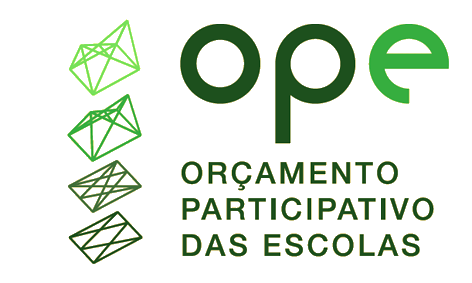 PROPOSTA DE ORÇAMENTO PARTICIPATIVO DA ESCOLAPROPONENTES (1 ou grupo até 5): PROPOSTA:Texto:Imagem ilustrativa:Orçamento:Nº ProcessoNome do aluno